Khoùa Tuïng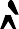 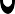 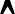 TAÙN PHAÄTÑaáng Phaùp-vöông voâ thöôïng, Ba coõi chaúng ai baèng.Thaày daïy khaép trôøi ngöôøi, Cha laønh chung boán loaøi. Quy y troøn moät nieäm,Döùt saïch nghieäp ba kyø, Xöng döông cuøng taùn thaùn, ÖÙc kieáp khoâng cuøng taän.Phaät, chuùng sanh taùnh thöôøngkhoâng tòch,2	THAÀN CHUÙ LAÊNG NGHIEÂMÑaïo caûm thoâng khoâng theå nghó baøn. Löôùi ñeá chaâu ví ñaïo traøng,Möôøi phöông Phaät baûo haøo quangsaùng ngôøi.Tröôùc baûo toïa thaân con aûnh hieän, Cuùi ñaàu xin theä nguyeän quy y.Chí  taâm  ñaûnh  leã:  Nam  moâ  taän  hö khoâng  bieán  phaùp  giôùi  quaù  hieän  vò  lai möôøi   phöông   chö   Phaät,   toân   Phaùp, Hieàn   Thaùnh   Taêng   thöôøng   truï   Tam- baûo (1 leã).Chí  taâm  ñaûnh  leã:  Nam  moâ  Ta  Baø giaùo  chuû  ñieàu  ngöï  Boån  Sö  Thích  Ca Maâu  Ni   Phaät,   ñöông  lai   haï   sanh  Di Laëc  toân  Phaät,  ñaïi  trí  Vaên  Thuø  Sö  Lôïi Boà-taùt,  ñaïi  haïnh  Phoå  Hieàn  Boà-taùt,  Hoä Phaùp  chö  toân  Boà-taùt,  Ñaïo  traøng  hoäiTHAÀN CHUÙ LAÊNG NGHIEÂM 	3thöôïng   Phaät   Boà-taùt,   nhaát   thieát   chö Hieàn Thaùnh Taêng (1 leã).Chí   taâm   ñaûnh   leã:   Nam   moâ   Taây phöông  An  Laïc  theá  giôùi,  ñaïi  töø  ñaïi  bi tieáp  daãn  ñaïo  sö  A  Di  Ñaø  Phaät,  ñaïi  bi Quaùn Theá AÂm  Boà-taùt, Ñaïi Theá Chí Boà- taùt,  ñaïi  nguyeän  Ñòa  Taïng  Vöông  Boà- taùt,  Thanh  Tònh  ñaïi  haûi  chuùng  Boà-taùt (1 leã).Chí  taâm  ñaûnh  leã:  Nam  moâ  Ñoâng phöông  Tònh  Löu  Ly   theá  giôùi,  Döôïc Sö  Löu  Ly  Quang  Vöông  Phaät,  Nhaät Quang    Bieán    Chieáu    Boà-taùt,    Nguyeät Quang  Bieán Chieáu Boà-taùt, Thanh  Tònh ñaïi haûi nhaát thieát Thaùnh chuùng (1 leã).Chí   taâm   ñaûnh   leã:   Nam   moâ   Taây Thieân   Ñoâng   Ñoä   Vieät   Nam   lòch   ñaïi nhaát thieát chö vò Toå sö (1 leã).4	THAÀN CHUÙ LAÊNG NGHIEÂMTAÙN HÖÔNGLö höông vöøa beùn chieân ñaøn, Khoùi thôm ngaøo ngaït muoân ngaøn coõi xa.Loøng con kính ngöôõng thieát tha,Ngöôõng mong chö Phaät thöông maøchöùng minh.Nam moâ Höông Vaân Caùi Boà-taùt ma-ha-taùt (3 laàn).NAM MOÂ LAÊNG NGHIEÂM HOÄI THÖÔÏNG PHAÄT BOÀ-TAÙT (3 laàn).Dieäu traïm, toång trì, ñaáng baát ñoäng. Thuû Laêng Nghieâm theá gian hieám coù, Tieâu ñieân ñaûo töôûng töø öùc kieáp, Khieán tu haønh mau chöùng Phaùp-thaân. Nguyeän con sôùm ñaéc quaû Baûo-vöông, Nhö Phaät teá ñoä haèng sa chuùng.Thaâm taâm phuïng thôø vi traàn coõi Nhö theá goïi laø baùo Phaät aân.Laïi thænh Theá Toân vì chöùng minh: Nguõ tröôïc aùc theá theà vaøo tröôùc,Coøn moät chuùng sanh chöa thaønh Phaät Thì con coøn chöa höôûng Nieát-baøn.Ñaïi huøng, ñaïi löïc, ñaïi töø bi, Vì con thaåm tröø vi teá hoaëcKhieán con sôùm leân Voâ Thöôïng Giaùc, Ngoài ñaïo traøng ôû khaép möôøi phöông. Hö khoâng kia coù theå tieâu vong,Taâm kim cöông chaúng bao giôø chuyeån.Nam moâ thöôøng truï 10 phöông Phaät. Nam moâ thöôøng truï 10 phöông Phaùp. Nam moâ thöôøng truï 10 phöông Taêng. Nam moâ Boån Sö Thích Ca Maâu Ni Phaät. Nam moâ Phaät ñaûnh Thuû Laêng Nghieâm.Nam moâ Quaùn Theá AÂm Boà-taùt. Nam moâ Kim Cang Taïng Boà-taùt.Luùc ñoù ñöùc Theá Toân töø nôi nhuïc keá phoùng   ra   traêm   thöù   haøo   quang   baùu. Trong  haøo  quang  hieän  ra  hoa  sen  baùu ngaøn  caùnh,  coù  hoùa  thaân  Nhö  Lai  ngoài treân  hoa  sen,  ñænh  ñaàu  toûa  ra  möôøi ñaïo  haøo  quang  baùch  baûo.  Trong  moãi haøo  quang  ñeàu  hieän  ra  nhöõng  vò  Kim Cang  Maät  Tích,  soá  löôïng  baèng  möôøi soá  caùt  soâng  Haèng,  xaùch  nuùi  caàm  chaày khaép  coõi  hö  khoâng.  Ñaïi  chuùng  ngöûa leân  xem,  vöøa  kính  vöøa  sôï,  caàu  Phaät thöông   xoùt   che   chôû.   Moät   taâm   nghe ñöùc   phoùng   quang   Nhö   Lai,   nôi   voâ kieán  ñaûnh  töôùng  cuûa  Phaät,  tuyeân  noùi thaàn chuù:ÑEÄ NHAÁTNam  moâ  taùt  ñaùt  tha, toâ  giaø  ña  da,  a ra ha ñeá tam mieäu tam boà ñaø taû.Taùt  ñaùt  tha  Phaät  ñaø  cu  tri  saét  ni sam.Nam  moâ  taùt  baø,  boät  ñaø  boät  ñòa,  taùt ñaù beä teä.Nam  moâ  taùt  ña  naåm,  tam  mieäu  tam boà ñaø cu tri naåm.Ta xaù ra baø ca, taêng giaø naåm.Nam moâ loâ keâ a la haùn ñaù naåm.Nam moâ toâ loâ ña ba na naåm.Nam moâ ta yeát rò ñaø giaø di naåm.Nam   moâ   loâ   keâ   tam   mieäu   giaø   ñaù naåm.Tam  mieäu  giaø  ba  ra  ñeå  ba  ña  na naåm.Nam moâ ñeà baø ly saét noaûn.Nam  moâ  taát  ñaø  da  tyø  ñòa  da,  ñaø  ra ly saét noaûn.Xaù  ba  noa,  yeát  ra  ha,  ta  ha  ta  ra ma tha naåm.Nam moâ baït ra ha ma ni.Nam moâ nhôn ñaø ra da.Nam moâ baø giaø baø ñeá.Loâ ñaø ra da. 18- OÂ ma baùt ñeá. 19- Ta heâ daï da.Nam moâ baø giaø baø ñeá.Na ra daõ, noa da.Baøn giaù ma ha, tam moä ñaø ra.Nam moâ taát yeát rò ña da.Nam moâ baø giaø baø ñeá.Ma ha ca ra da.Ñòa rò baùt laët na giaø ra. 27- Tyø ñaø ra, ba noa ca ra da. 28- A ñòa muïc ñeá.Thi ma xaù na neâ, baø taát neâ.Ma ñaùt rò giaø noa.Nam moâ taát yeát rò ña da.Nam moâ baø giaø baø ñeá.Ña tha giaø ña cu ra da.Nam moâ baùt ñaàu ma cu ra da.Nam moâ baït xaø ra cu ra da.Nam moâ ma ni cu ra da. 37- Nam moâ giaø xaø cu ra da. 38- Nam moâ baø giaø baø ñeá.Ñeá rò traø du ra taây na.Ba ra ha ra noa ra xaø da.Ña tha giaø ña da.Nam moâ baø giaø baø ñeá. 43- Nam moâ a di ña baø da. 44- Ña tha giaø ña da.A ra ha ñeá.Tam mieäu tam boà ñaø da.Nam moâ baø giaø baø ñeá.A soâ beä da.Ña tha giaø ña da.A ra ha ñeá.Tam mieäu tam boà ñaø da.Nam moâ baø giaø baø ñeá.Beä sa xaø da, cu loâ pheä truï rò da.Baùt ra baø ra xaø da.Ña tha giaø ña da.Nam moâ baø giaø baø ñeá.Tam boå sö bí ña.Taùt laân naïi ra laëc xaø da.Ña tha giaø ña da.A ra ha ñeá.Tam mieäu tam boà ñaø da.Nam moâ baø giaø baø ñeá. 63- Xaù keâ daõ maãu na dueä. 64- Ña tha giaø ña da.A ra ha ñeá.Tam mieäu tam boà ñaø da.Nam moâ baø giaø baø ñeá.Laëc ñaùt na keâ ñoâ ra xaø da.Ña tha giaø ña da.A ra ha ñeá.Tam mieäu tam boà ñaø da.Ñeá bieàu, nam moâ taát yeát rò ña.EÁ ñaøm, baø giaø baø ña.Taùt ñaùt tha, giaø ñoâ saét ni sam.Taùt ñaùt ña, baùt ñaùt lam. 76- Nam moâ a baø ra thò ñam. 77- Baùt ra ñeá, döông kyø ra.78- Taùt ra baø, boä ña yeát ra ha. 79- Ni yeát ra ha, yeát ca ra ha ni. 80- Baït ra, bí ñòa da, saát ñaø neã. 81- A ca ra, maät rò truï.Baùt rò ñaùt ra da, naõnh yeát rò.Taùt ra baø, baøn ñaø na, muïc xoa ni.Taùt ra baø, ñoät saét tra.Ñoät  taát  phaïp,  baùt  na  neã,  phaït  ra ni.Giaø ñoâ ra, thaát ñeá naåm.Yeát ra ha, ta ha taùt ra nhaõ xaø.Tyø ña baêng ta na yeát rò. 89- A saét tra baêng xaù ñeá naåm. 90- Na xoa saùt ñaùt ra nhaõ xaø. 91- Ba ra taùt ñaø na yeát rò.A saét tra naåm.Ma ha yeát ra ha nhaõ xaø.Tyø ña baêng taùt na yeát rò.Taùt baø xaù ñoâ loâ, neã baø ra nhaõ xaø.Hoâ  lam  ñoät  taát  phaïp,  nan  giaù  na xaù ni.Bí sa xaù, taát ñaùt ra.A kieát ni, oâ ñaø ca ra nhaõ xaø.A baùt ra thò ña cu ra. 100- Ma ha baùt ra chieán trì. 101- Ma ha ñieäp ña.ÑEÄ NHÒOÂ hoàng,Rò saét yeát noa.Baùt laët, xaù taát ña.Taùt ñaùt tha, giaø ñoâ saét ni sam.Hoå hoàng,Ñoâ loâ ung, 144- Chieân baø na. 145- Hoå hoàng,Ñoâ loâ ung,Taát ñam baø na.Hoå hoàng,Ñoâ loâ ung,Ba ra saét ñòa da, tam baùt xoa, noa yeát ra.Hoå hoàng,Ñoâ loâ ung,Taùt baø döôïc xoa, haét ra saùt ta.Yeát ra ha nhaõ xaø.Tyø ñaèng baêng taùt, na yeát ra.Hoå hoàng,Ñoâ loâ ung,Giaø ñoâ ra, thi ñeå naåm.Yeát ra ha, ta ha taùt ra naåm.Tyø ñaèng baêng taùt na ra.Hoå hoàng, 162- Ñoâ loâ ung, 163- Ra soa,Baø giaø phaïm,Taùt ñaùt tha, giaø ñoâ saét ni sam.Ba ra ñieåm, xaø kieát rò.Ma ha, ta ha taùt ra.Boät thoï ta, ha taùt ra, thaát rò sa.Cu tri, ta ha taùt neâ, ñeá leä.A teä ñeà thò, baø rò ña.Tra tra anh ca.Ma ha baït xaø loâ ñaø ra.Ñeá rò boà baø na. 174- Maïn traø ra, 175- OÂ hoàng,Ta taát ñeá, baïc baø ñoâ.Maï maï,AÁn thoá na, maï maï taû.ÑEÄ TAMRa xaø baø daï. 180-  Chuû ra baït daï. 181-  A kyø ni baø daï. 182-  OÂ ñaø ca baø daï. 183-  Tyø sa baø daï.Xaù taùt ña ra baø daï.Baø ra chöôùc yeát ra baø daï.Ñoät saét xoa baø daï.A xaù neã baø daï.A ca ra maät rò truï baø daï.Ñaø ra ni, boä di kieàm, ba giaø ba ñaø baø daï.OÂ ra ca, baø ña baø daï. 191-  Laït xaø ñaøn traø baø daï. 192-  Na giaø baø daï.193-  Tyø ñieàu ñaùt baø daï. 194-  Toâ ba ra noa baø da.ï 195-  Döôïc xoa yeát ra ha. 196-  Ra xoa tö yeát ra ha. 197-  Taát rò ña yeát ra ha. 198-  Tyø xaù giaø yeát ra ha. 199-  Boä ña yeát ra ha.Cöu baøn traø yeát ra ha.Boå ñôn na yeát ra ha.Ca tra boå ñôn na yeát ra ha.Taát kieàn ñoâ yeát ra ha. 204- A baù taát ma ra yeát ra ha. 205-  OÂ ñaøn ma ñaø yeát ra ha.Xa daï yeát ra ha.Heâ rò baø ñeá yeát ra ha.Xaõ ña ha rò naåm.Yeát baø ha rò naåm. 210-  Roâ ñòa ra ha rò naåm. 211-  Mang ta ha rò naåm. 212-  Meâ ñaø ha rò naåm.Ma xaø ha rò naåm.Xaø ña ha rò nöõ.Thò tyû ña ha rò naåm.Tyø ña ha rò naåm. 217-  Baø ña ha rò naåm. 218-  A du giaù ha rò nöõ. 219-  Chaát ña ha rò nöõ. 220-  Ñeá sam taùt beä sam.Taùt baø yeát ra ha naåm.Tyø ñaø daï xaø, saân ñaø daï di,Keâ ra daï di,Ba rò baït ra giaû ca, haát rò ñôûm.Tyø ñaø daï xaø, saân ñaø daï di,Keâ ra daï di,Traø dieãn ni, haát rò ñôûm. 228- Tyø ñaø daï xaø, saân ñaø daï di, 229-  Keâ ra daï di,Ma ha baùt du, baùt ñaùt daï,Roâ ñaø ra, haát rò ñôûm.Tyø ñaø daï xaø, saân ñaø daï di,Keâ ra daï di,Na ra daï noa, haát rò ñôûm. 235- Tyø ñaø daï xaø, saân ñaø daï di, 236-  Keâ ra daï di,Ñaùt	ñoûa	giaø	roâ	traø	taây,	haát	rò ñôûm.Tyø ñaø daï xaø, saân ñaø daï di,Keâ ra daï di,Ma  ha  ca  ra,  ma  ñaùt  rò  giaø  noa, haát rò ñôûm.Tyø ñaø daï xaø, saân ñaø daï di,Keâ ra daï di,Ca ba rò ca, haát rò ñôûm. 244- Tyø ñaø daï xaø, saân ñaø daï di, 245-  Keâ ra daï di,Xaø da yeát ra, ma ñoä yeát ra,Taùt   baø   ra   tha   ta  ñaït   na,  haát   rò ñôûm.Tyø ñaø daï xaø, saân ñaø daï di,Keâ ra daï di,Giaû ñoát ra, baø kyø neã, haát rò ñôûm.Tyø ñaø daï xaø, saân ñaø daï di,Keâ ra daï di,Tyø rò döông haát rò tri,Nan ñaø keâ sa ra, giaø noa baùt ñeá,Saùch heâ daï, haát rò ñôûm. 256- Tyø ñaø daï xaø, saân ñaø daï di, 257-  Keâ ra daï di,Na   yeát   na   xaù   ra   baø   noa,   haát   rò ñôûm.Tyø ñaø daï xaø, saân ñaø daï di,Keâ ra daï di,A  la  haùn, haát  rò  ñôûm,  tyø  ñaø  daï  xaø, saân ñaø daï di,Keâ ra daï di,Tyø ña ra giaø, haát rò ñôûm.Tyø ñaø daï xaø, saân ñaø daï di, 265- Keâ ra daï di, baït xaø ra ba neã, 266- Cu heâ daï, cu heâ daï,267- Ca ñòa baùt ñeá, haát rò ñôûm. 268- Tyø ñaø daï xaø, saân ñaø daï di, 269- Keâ ra daï di,Ra xoa voõng,Baø giaø phaïm,AÁn thoá na maï maï taû.ÑEÄ TÖÙBaø giaø phaïm,Taùt ñaùt ña, baùt ñaùt ra.Nam moâ tuùy ñoâ ñeá.A taát ña na ra laït ca.Ba ra baø, taát phoå tra.Tyø ca taùt ñaùt ña baùt ñaùt rò. 279- Thaäp phaät ra thaäp phaät ra. 280- Ñaø ra ñaø ra.Taàn  ñaø  ra,  taàn  ñaø  ra,  saân  ñaø  saân ñaø.Hoå hoàng,Hoå hoàng.Phaán tra,Phaán	tra,	phaán	tra,	phaán	tra, phaán tra.Ta ha,Heâ heâ phaán.A maâu ca da phaán.A ba ra ñeà ha ña phaán.Baø ra ba ra ñaø phaán.A toá ra, tyø ñaø ra, ba ca phaán.Taùt baø ñeà beä teä phaán.Taùt baø na giaø teä phaán.Taùt baø döôïc xoa teä phaán. 295- Taùt baø caøn thaùt baø teä phaán. 296- Taùt baø boå ñôn na teä phaán.Ca tra boå ñôn na teä phaán.Taùt baø ñoät lang chæ ñeá teä phaán.Taùt baø ñoät saùp tyû leâ, haát saét ñeá teä phaán.Taùt baø thaäp baø leâ teä phaán.Taùt baø a baù taát maï leâ teä phaán.Taùt baø xaù ra baø noa teä phaán.Taùt baø ñòa ñeá keâ teä phaán.Taùt baø ñaùt ma ñaø keâ teä phaán.Taùt  baø  tyû  ñaø  da  ra  theä  giaù  leâ  teä phaán.Xaø daï yeát ra, ma ñoä yeát ra.Taùt baø ra tha ta ñaø keâ teä phaán.Tyø ñòa daï giaù leâ teä phaán.Giaû ñoâ ra, phöôïc kyø neã teä phaán.Baït xaø ra, cu ma rò.Tyø ñaø daï, ra theä teä phaán.Ma ha ba ra ñinh döông, soa kyø rò teä phaán.Baït xaø ra thöông yeát ra daï.Ba ra tröôïng kyø ra xaø da phaán.Ma ha ca ra daï.Ma ha maït ñaùt rò ca noa.Nam moâ ta yeát rò ña daï phaán.Bí saét noa tyø dueä phaán.Boät ra ha maâu ni dueä phaán.A kyø ni dueä phaán.Ma ha yeát rò dueä phaán. 322- Yeát ra ñaøn trì dueä phaán. 323- Mieät ñaùt rò dueä phaán.Lao ñaùt rò dueä phaán.Giaù vaên traø dueä phaán. 326- Yeát la ra ñaùt rò dueä phaán. 327- Ca baùt rò dueä phaán.A  ñòa  muïc  chaát  ña,  ca  thi  ma  xaù na.Baø tö neã dueä phaán.Dieãn kieát chaát,Taùt ñoûa baø taû,Maï maï aán thoá na maï maï taû.ÑEÄ NGUÕÑoät saét tra chaát ña. 334- A maït ñaùt rò chaát ña. 335- OÂ xaø ha ra.336- Giaø baø ha ra. 337- Roâ ñòa ra ha ra. 338- Ta baø ha ra.339- Ma xaø ha ra. 340- Xaø ña ha ra. 341- Thò bí ña ha ra.Baït löôïc daï ha ra.Caøn ñaø ha ra.Boá söû ba ha ra.Phaû ra ha ra.Baø taû ha ra.Baùt ba chaát ña.Ñoät saét tra chaát ña. 349- Lao ñaø ra chaát ña. 350- Döôïc xoa yeát ra ha. 351- Ra saùt ta yeát ra ha. 352- Beá leä ña yeát ra ha. 353- Tyø xaù giaù yeát ra ha. 354- Boä ña yeát ra ha.Cöu baøn traø yeát ra ha.Taát caøn ñaø yeát ra ha. 357- OÂ ñaùt ma ñaø yeát ra ha. 358- Xa daï yeát ra ha.A baù taùt ma ra yeát ra ha.Traïch  kheâ  caùch,  traø  kyø  ni  yeát  ra ha.Rò phaät ñeá yeát ra ha.Xaø di ca yeát ra ha.Xaù cu ni yeát ra ha.Muï ñaø ra nan ñòa ca yeát ra ha.A lam baø yeát ra ha.Caøn ñoä ba ni yeát ra ha.Thaäp phaät ra, yeân ca heâ ca.Truïy ñeá döôïc ca. 369- Ñaùt leä ñeá döôïc ca. 370- Giaû ñoät thaùc ca.Ni   ñeà   thaäp   phaït   ra,   bí   sam   ma thaäp phaït ra.Baïc ñeå ca.Tî ñeå ca.Thaát leä saét maät ca.Ta neã baùt ñeá ca.Taùt baø thaäp phaït ra.Thaát roâ kieát ñeá.Maït ñaø beä ñaït roâ cheá kieàm.A yû roâ kieàm.Muïc kheâ roâ kieàm. 381- Yeát rò ñoät roâ kieàm. 382- Yeát ra ha yeát lam. 383- Yeát noa du lam.384- Ñaûn ña du lam. 385- Haát rò daï du lam. 386- Maït maï du lam.387- Baït rò thaát baø du lam. 388- Bí laät saét tra du lam. 389- OÂ ñaø ra du lam.390- Yeát tri du lam. 391- Baït taát ñeá du lam. 392- OÂ roâ du lam.393- Thöôøng giaø du lam. 394- Haét taát ña du lam. 395- Baït ñaø du lam.Ta  phoøng  aùn  giaø  baùt  ra,  tröôïng giaø du lam.Boä ña bí ñaù traø.Traø kyø ni thaäp baø ra.Ñaø  ñoät  roâ  ca,  kieán  ñoát  roâ  kieát  tri, baø loä ña tyø.Taùt baùt roâ ha laêng giaø. 401- Du sa ñaùt ra, ta na yeát ra. 402- Tyø sa duï ca.403- A kyø ni, oâ ñaø ca.404- Maït ra beä ra, kieán ñaù ra.405- A  ca  ra,  maät  rò  ñoát,  ñaùt  lieãm  boä ca.406- Ñòa laät laït tra. 407- Bí rò saét chaát ca. 408- Taùt baø na cu ra.Töù  daãn  giaø  teä,  yeát  ra  rò  döôïc  xoa, ñaùt ra soâ.Maït ra thò, pheä ñeá sam ta beä sam.Taát ñaùt ña, baùt ñaùt ra.Ma ha baït xaø roâ, saét ni sam.Ma ha baùt laït tröôïng kyø lam.Daï ba ñoät ñaø xaù duï xaø na.Bieän ñaùt leä noa.Tyø ñaø da, baøn ñaøm ca roâ di.Ñeá thuø, baøn ñaøm ca roâ di.Baùt ra tyø ñaø, baøn ñaøm ca roâ di.Ñaùt ñieät tha.AÙn,A na leä,Tyø xaù ñeà,Beä ra, baït xaø ra, ñaø rò,Baøn ñaø, baøn ñaø neã,Baït xaø ra baùng ni phaán, 426- Hoå hoàng ñoâ roâ ung phaán, 427- Ta baø ha.CHUÙ ÑAÏI BIThieân  thuû  thieân  nhaõn  voâ  ngaïi  ñaïi bi taâm ñaø la ni.Nam  moâ  haét  ra  ñaùt  na  ña  ra  daï  da. Nam  moâ  a  rò  da,  baø  roâ  yeát  ñeá  thöôùc baùt  ra  da,  boà  ñeà  taùt  ñoûa  baø  da,  ma  ha taùt  ñoûa  baø  da,  ma  ha  ca  roâ  ni  ca  da. AÙn, taùt baøn ra phaït dueä, soå ñaùt na ñaùt taû.Nam  moâ  taát  kieát  laët  ñoùa  y  moâng  a rò  da,  baø  roâ  kieát  ñeá  thaát  phaät  ra  laêng ñaø baø.Nam  moâ  na  ra  caån  trì  heâ  rò  ma  ha baøn  ña  sa  meá.  Taùt  baø  a  tha  ñaäu  du baèng,  a  theä  döïng,  taùt  baø  taùt  ña  na  ma baø  giaø,  ma  phaït  ñaït  ñaäu,  ñaùt  ñieät  tha. AÙn  a  baø  roâ  heâ,  roâ  ca  ñeá,  ca  ra  ñeá,  di heâ  rò.  Ma  ha  boà  ñeà  taùt  ñoûa,  taùt  baø  taùt baø,  ma  ra  ma  ra,  ma  heâ  ma  heâ  rò  ñaø döïng. Cu  roâ  cu  roâ  yeát  moâng.  Ñoä  roâ  ñoä roâ  phaït  xaø  da  ñeá,  ma  ha  phaït  xaø  da ñeá. Ñaø ra ñaø ra, ñòa  rò ni, thaát phaät ra da.  Giaù  ra  giaù  ra.  Maï  maï  phaït  ma  ra. Muïc  ñeá  leä,  y  heâ  di  heâ.  Thaát  na  thaátna.  A  ra  saâm  phaät  ra  xaù  rò,  phaït  sa phaït  saâm,  phaät  ra  xaù  da.  Hoâ  roâ  hoâ  roâ ma  ra,  hoâ  roâ  hoâ  roâ  heâ  rò.  Ta  ra  ta  ra, taát  rò  taát  rò,  toâ  roâ  toâ  roâ,  boà  ñeà  daï  boà ñeà  daï, boà  ñaø  daï  boà  ñaø  daï.  Di  ñeá  rò  daï, na  ra  caån  trì.  Ñòa  rò  saét  ni  na,  ba  daï ma  na,  ta  baø  ha.  Taát  ñaø  daï,  ta  baø  ha. Ma  ha  taát  ñaø  daï,  ta  baø  ha.  Taát  ñaø  duõ ngheä,  thaát  baøn  ra  daï,  ta  baø  ha.  Na  ra caån  trì,  ta  baø  ha.  Ma  ra  na  ra,  ta  baø ha.  Taát  ra  taêng  a  muïc  kheâ  da,  ta  baø ha.  Ta  baø  ma  ha  a  taát  ñaø  daï,  ta  baø  ha. Giaû  kieát  ra  a  taát  ñaø  daï,  ta  baø  ha.  Ba ñaø  ma  yeát  taát  ñaø  daï,  ta  baø  ha.  Na  ra caån  trì  baøn  giaø  ra  daï,  ta  baø  ha.  Ma  baø rò  thaéng  yeát  ra  daï,  ta  baø  ha.  Nam  moâ haét  ra  ñaùt  na  ña  ra  daï  da.  Nam  moâ  a rò  da,  baø  roâ  kieát  ñeá,  thöôùc  baøn  ra  daï, ta baø ha.AÙn  taát  ñieän  ñoâ,  maïn  ña  ra,  baït  ñaø da, ta baø ha.THAÄP CHUÙNhö YÙ Luaân Vöông Ñaø La NiNam moâ Phaät ñaø da. Nam moâ Ñaït maï da. Nam moâ Taêng giaø da.Nam  moâ  Quaùn  Töï  Taïi  Boà-taùt  ma  ha taùt,  cuï  ñaïi  bi  taâm  giaû,  ñaùt  ñieät  tha. AÙn,   chöôùc   yeát   ra   phaït   ñeå,   chaán   ña maït  ni,  ma  ha  baùt  ñaúng  meá,  roâ  roâ  roâ roâ,  ñeå  saét  tra,  thöôùc  ra  a  yeát  rò,  sa  daï hoàng,   phaán   taù   ha.   AÙn,   baùt   ñaït   ma, chaán  ña  maït  ni,  thöôùc  ra  hoàng.  AÙn, baùt laït ñaø, baùt ñaúng meá hoàng.Tieâu Tai Caùt Töôøng Thaàn ChuùNaüng  moà  tam  maõn  ña,  moät  ñaø  naåm, a  baùt  ra  ñeå,  haï  ña  xaù,  ta  naúng  naåm, ñaùt ñieät tha. AÙn, kheâ kheâ, kheâ heá, kheâheá,   hoàng   hoàng,   nhaäp   phaï   ra,   nhaäp phaï   ra,  baùt   ra   nhaäp   phaï   ra,  baùt   ra nhaäp  phaï  ra,  ñeå  saét  saù,  ñeå  saét  saù,  saét trí  rò,  saét  trí  rò,  ta  phaán  tra,  ta  phaán tra, phieán ñeå ca, thaát rò dueä, ta baø ha.Coâng Ñöùc Baûo Sôn Thaàn ChuùNam moâ Phaät ñaø da. Nam moâ Ñaït maï da. Nam moâ Taêng giaø da.AÙn  taát  ñeá  hoä  roâ  roâ,  taát  ñoâ  roâ,  chæ  rò ba,  kieát  rò  baø,  taát  ñaït  rò,  boá  roâ  rò,  ta phaï ha.Phaät Maãu Chuaån Ñeà Thaàn ChuùKheå thuû quy y Toâ Taát Ñeá, Ñaàu dieän ñaûnh leã thaát cu chi.Ngaõ kim xöng taùn ñaïi Chuaån Ñeà. Duy nguyeän töø bi thuøy gia hoä.Nam  moâ  taùt  ña  naåm,  tam  mieäu  tam boà  ñeà,  cu  chi  naåm,  ñaùt  ñieät  tha.  AÙn, chieát leä chuû leä Chuaån Ñeà ta baø ha.Thaùnh Voâ Löôïng Thoï Quyeát Ñònh Quang Minh Vöông Ñaø La NiAÙn  naïi  ma  ba  caùt  ngoõa  ñeá,  a  ba  ra maät ñaïp, a öu rò a naïp, toâ taát neã, thieät chaát  ñaïp,  ñieäp  taû  ra  teã  giaõ,  ñaùt  thaùp caû  ñaït  giaõ,  a  ra  ha  ñeá,  tam  döôïc  tam baát  ñaït  giaõ,  ñaùt  neã  giaõ  thaùp.  AÙn  taùt  rò ba,  tang  tö  caùt  rò,  baùt  rò  thuaät  ñaïp, ñaït  ra  maõ  ñeá, caû  caû  naïi,  tang  maõ  ngoät caû  ñeá,  ta  ba  ngoõa  tyø  thuaät  ñeá,  maõ  haùt naïi giaõ, baùt rò ngoõa rò taù haùt.Döôïc Sö Löu Ly Quaùn Ñaûnh Chôn NgoânNam  moâ  baïc  giaø  phaït  ñeá,  beä  saùi  xaõ, luõ  roâ,  beä  löu  ly,  baùt  laït  baø,  haùt  ra  xaø giaû.  Ñaùt  tha  yeát  ña  da,  a  ra  haùt  ñeá,tam  mieäu  tam  boät  ñaø  da,  ñaùt  ñieät  tha. AÙn,  beä  saùi  theä,  beä  saùi  theä,  beä  saùi  xaõ, tam moät yeát ñeá, taù ha.Quaùn AÂm Linh Caûm Chôn NgoânAÙn, ma  ni baùt di hoàng, ma  haét ngheâ nha  naïp,  tích  ñoâ  ñaëc,  ba  ñaït,  tích  ñaët ta  naïp,  di  ñaït  rò  caùt  taùt,  nhi  caùn  nhi thaùp,  boác  rò  taát  thaùp,  caùt  naïp  boå  ra naïp,  naïp  boác  rò,  thöu  thaét,  ban  naïp, naïi ma loâ kieát, thuyeát ra da taù ha.Thaát Phaät Dieät Toäi Chôn NgoânLy  baø  ly  baø  ñeá,  caàu  ha  caàu  ha  ñeá, ñaø  ra  ni  ñeá,  ni  ha  ra  ñeá,  tyø  leâ  neã  ñeá, ma  ha  giaø  ñeá,  chôn  laêng  caøn  ñeá,  ta  baø ha.Vaõng Sanh Tònh Ñoä Thaàn ChuùNam  moâ  a  di  ña  baø  daï,  ña  tha  giaø ña daï, ña ñieät daï tha. A di rò ñoâ baø tyø.A di rò ña, taát ñam baø tyø. A di rò ña, tyø ca  lan  ñeá.  A  di  rò  ña,  tyø  ca  lan  ña,  giaø di nò, giaø giaø na, chæ ña ca leä, ta baø ha.Thieän Nöõ Thieân ChuùNam moâ Phaät ñaø. Nam moâ Ñaït maï. Nam moâ Taêng giaø.Nam  moâ  thaát  rò,  ma  ha  ñeá  tyû  da, ñaùt  neã  daõ  tha,  ba  rò  phuù  laàu  na,  giaù  rò tam maïn ñaø, ñaït xaù ni, ma  ha tyø ha ra giaø  ñeá,  tam  maïn  ñaø,  tyø  ni  giaø  ñeá,  ma ha  ca  rò  giaõ,  ba  neå,  ba  ra,  ba  neå, taùt  rò phaï  laät  tha,  tam  maïn  ñaø,  tu  baùt  leâ  ñeá, phuù  leä  na,  a  rò  na,  ñaït  maï  ñeá,  ma  ha tyø  coå  taát  ñeá,  ma  ha  di  laëc  ñeá,  laâu  phaû taêng  kyø  ñeá,  heâ  ñeá  tyû,  taêng  kyø  heâ  ñeá, tam maïn ñaø a tha, a naäu, ñaø ra ni.KINH  TAÂM  YEÁU  BAÙT  NHAÕ  BA  LA  MAÄT  ÑABoà-taùt  Quaùn  Töï  Taïi  thöïc  haønh  saâu xa  phaùp  Baùt  Nhaõ  ba  la  maät  ña,  Ngaøi soi    thaáy   naêm   uaån   ñeàu   khoâng,   ñoä thoaùt heát thaûy khoå aùch.Naøy   Xaù   Lôïi   Töû!   Saéc   chaúng   khaùc khoâng,   khoâng   chaúng   khaùc   saéc.   Saéc töùc  laø  khoâng,  khoâng  töùc  laø  saéc.  Thoï, töôûng, haønh, thöùc cuõng ñeàu nhö theá.Naøy  Xaù  Lôïi  Töû!  Töôùng  khoâng  cuûa moïi   phaùp   khoâng   sanh   khoâng   dieät, khoâng  nhô  khoâng  saïch,  khoâng  theâm khoâng bôùt.Cho  neân  trong  Chaân  Khoâng  khoâng coù   saéc,   khoâng   coù   thoï   töôûng   haønh thöùc.  Khoâng  coù  maét  tai  muõi  löôõi  thaân yù,  khoâng  coù  saéc  thanh  höông  vò  xuùc phaùp,  khoâng  coù  nhaõn  thöùc  giôùi...  cho ñeán  khoâng  coù  yù  thöùc  giôùi.  Khoâng  coù voâ  minh  cuõng  khoâng  coù  heát  voâ  minh...cho    ñeán    khoâng    coù    giaø    cheát    cuõng khoâng  coù  heát  giaø  cheát.  Khoâng  coù  Khoå Taäp  Dieät  Ñaïo.  Khoâng  coù  trí  tueä  cuõng khoâng coù chöùng ñaéc. Bôûi vì voâ sôû ñaéc.Boà-taùt  y  Baùt  Nhaõ  ba  la  maät  ña  neân taâm  khoâng  quaûn  ngaïi,  vì  khoâng  quaûn ngaïi  neân  khoâng  sôï  haõi,  xa  haún  moäng töôûng  ñieân ñaûo ñaït tôùi cöùu caùnh Nieát- baøn.Ba  ñôøi  chö  Phaät  y  Baùt  Nhaõ  ba  la maät  ña  neân  ñöôïc  ñaïo  quaû  Voâ  thöôïng Chaùnh ñaúng Chaùnh giaùc.Cho  neân  bieát  Baùt  Nhaõ  ba  la  maät ña  laø  ñaïi  thaàn  chuù,  laø  ñaïi  minh  chuù, laø  voâ  thöôïng  chuù,  voâ  ñaúng  ñaúng  chuù, tröø   ñöôïc   heát   thaûy   khoå,   chaân   thaät khoâng hö.Vì  vaäy  noùi  chuù  Baùt  Nhaõ  ba  la  maät ña:  “Yeát  ñeá, yeát  ñeá, ba  la  yeát ñeá, ba  la taêng yeát ñeá, boà ñeà ta baø ha” (3 laàn).TAÙN: Ma ha Baùt Nhaõ ba la maät ña.(3 laàn)HOÀI HÖÔÙNGTöø treân hieän tieàn thanh tònh chuùng Phuùng tuïng Laêng Nghieâm caùc kinh chuù, Hoài höôùng Tam-baûo chuùng long thieân, Thuû hoä giaø lam caùc Thaùnh chuùng.Ba ñöôøng taùm naïn ñoàng lìa khoå, Boán aân ba coõi coäng trieâm aân, Quoác giôùi an ninh binh löûa tan, Möa hoøa gioù thuaän daân vui veû.Ñaïi chuùng huaân tu mong thaéng taán,Thaäp ñòa sôùm sieâu khoângchöôùng ngaïi, Ba moân thanh tònh chaúng coøn si,Ñaøn tín quy y taêng phöôùc tueä.Nam  moâ  Ta  Baø  theá  giôùi,  tam  giôùi Ñaïo  sö,  töù  sanh  Töø  phuï,  nhaân  thieân Giaùo   chuû,   thieân   baùch   öùc   hoùa   thaân, Boån Sö Thích Ca Maâu Ni Phaät.Nam  moâ  Thích  Ca  Maâu  Ni  Phaät(nhieãu Phaät tuyø	yù mayá	voøng).Nam  moâ  ñaïi  trí  Vaên  Thuø  Sö  Lôïi Boà-taùt. (3 laàn)Nam moâ ñaïi haïnh Phoå Hieàn Boà-taùt.(3 laàn)Nam moâ Hoä Phaùp chö toân Boà-taùt.(3 laàn)	Nam   moâ   Ñaïo   traøng   hoäi   thöôïng Phaät Boà-taùt (3 laàn).(Đứng dậy, lễ tán:)TAÙN PHAÄTSaùt traàn taâm nieäm ñeám bieát ñöôïc,Nöôùc trong bieån lôùn uoáng heát ñöôïc, Löôøng ñöôïc hö khoâng, ño ñöôïc gioù, Khoâng theå noùi heát coâng ñöùc Phaät.Treân trôøi döôùi ñaát, ai baèng Phaät? Möôøi phöông theá giôùi, ai saùnh taøy? Ta thaáy taän cuøng khaép theá gian, Heát thaûy khoâng ai nhö ñöùc Phaät.CHÍ TAÂM ÑAÛNH LEÃ:Nam  moâ  Ta  Baø  Giaùo  chuû,  ñieàu  ngöï Boån Sö Thích Ca Maâu Ni Phaät (3 leã).Nam  moâ  Ñaïi  trí  Vaên  Thuø  Sö  Lôïi  Boà-taùt. (1 leã)Nam moâ Ñaïi haïnh Phoå Hieàn Boà-taùt.(1 leã)Nam moâ ñaïi töø Di Laëc Boà-taùt (1 leã).Nam moâ Hoä Phaùp chö toân Boà-taùt.(1 leã)Nam moâ lòch ñaïi Toå Sö Boà-taùt (1 leã).Nam moâ Ñaïo traøng hoäi thöôïng Phaät Boà-taùt,  nhaát  thieát  chö  Hieàn  Thaùnh Taêng (1 leã).PHAÙT NGUYEÄNÑeä  töû  chuùng  con  tuøy  thuaän  tu  taäp Phoå Hieàn Boà-taùt 10 chuûng ñaïi nguyeän:Moät laø leã kính chö Phaät. Hai laø xöng taùn Nhö Lai. Ba laø roäng tu cuùng döôøng.Boán laø saùm hoái nghieäp chöôùng. Naêm laø tuøy hyû coâng ñöùc.Saùu laø thænh chuyeån phaùp luaân. Baûy laø thænh Phaät truï theá.Taùm laø thöôøng theo hoïc Phaät. Chín laø tuøy thuaän chuùng sanh. Möôøi laø khaép ñeàu hoài höôùng.TAÙN LEÃ THÍCH TOÂNNaêng löïc nhaân töø treân vaïn Thaùnh, Nhaân tu nhieàu kieáp ñaõ laâu xa, Ñaâu Suaát giaùng thaàn,Vónh töø ngoâi baùu boû kim xa,PHUÏC NGUYEÄNTam-baûo  chöùng  minh,  oai  thaàn  hoä nieäm.  Boà-taùt,  Thanh-vaên,  Phaïm  Vöông, Ñeá  Thích  vaø  boán  Thieân  Vöông  chuùng, Thieân   long   taùm   boä,   Hoä    Phaùp    thaànvöông,  taát  caû  thieän  thaàn  ruû  loøng  töø  biNgoài toøa giaùc tænh, phaù quaân ma.giaquhaoânä:ma.Sao mai vöøa moïcLaáp laùnh treân trôøi, saùng choùi loøa, Thaønh ñaïo giaùng phaùp nhö möa sa. Tam thöøa thaùnh chuùng quy taâm,  Voâ sanh ñaõ chöùng.Hieän tieàn chuùng con quy taâm, Voâ sanh sôùm chöùng.Boán	loaøi	chín	coõi	ñoàng	leân	cöûa huyeàn Hoa Taïng.Taùm   naïn   ba   ñöôøng   chung   vaøo   beå taùnh Tyø Loâ.Treân   chuùc   Toân   sö   Haûi   Trieàu   AÂm tinh  thaàn  minh  tònh,  phaùp  theå  khinh an,    boán    ñaïi    ñieàu    hoøa,    tueä    ñaêng thöôøng chieáu.Khaép  nguyeän  Taêng  Ni  Phaät  töû  boán muøa   an   laïc,   choán   ôû   phong   nhieâu. Phöôùc   tueä   taêng   long,   tuøy   taâm   maõn nguyeän! Phöôùc  thoï taêng  long,  tuøy taâm maõn   nguyeän!   Hieän   tieàn   Boà-ñeà   khai phaùt,   Phaät   söï   vieân   thaønh,   mai   sau ñöôïc Phaät Di Ñaø thoï kyù.AÂm    sieâu    döông    thaùi,    phaùp    giôùi chuùng sanh ñoàng thaønh Phaät ñaïo.Nam moâ A Di Ñaø Phaät.TAM QUYTöï  quy  y  Phaät,  xin  nguyeän  chuùng sanh hieåu roõ ñaïo lôùn, phaùt taâm Boà-ñeà.Töï quy y Phaùp, xin nguyeän chuùng sanh  vaøo  saâu  kinh  taïng,  trí  tueä  nhö bieån.Töï  quy  y  Taêng, xin  nguyeän  chuùng sanh   thoáng   lyù   ñaïi   chuùng,   heát   thaûy khoâng ngaïi.(Moät ngöôøi xöôùng:)Phuïc   nieäm:   Maït   phaùp   Taêng   haïnh ñaïo   löïc   suy   vi,   chöôùng   duyeân   khaép choán.  Chæ  troâng  Boà-taùt  thaàn  löïc  minhtö,  khieán  phaùp  luaân  chuyeån  xöù,  noäi chöôùng   ngoaïi   chöôùng   daàn   daàn   tieâu. Taêng   haûi   hoøa   thôøi,   baïn   xaáu   aùc   ma vónh  lìa  xa.  Ngöôøi  ngöôøi  ngoä  Tyø  Loâ Taùnh   Haûi.   Moãi   moãi   vaøo   Phoå   Hieàn haïnh  moân.  Cung  phuïng  ñaøn  na  ñoàng trieâm thaéng ích.(Chuùng cuøng tuïng:)Vi Ñaø thieân töôùng, Boà-taùt hoùa thaân,UÛng hoä Phaät phaùp, theä roäng saâu. Chaøy baùu chaán ma quaân,Coâng ñöùc khoù nghó baøn, Caûm öùng khaép quaàn taâm.Nam moâ Phoå Nhaõn Boà-taùt ma-ha-taùt.(3 laàn)THAÀN CHUÙ LAÊNG NGHIEÂM 	49HOÀI HÖÔÙNGCoâng phu coâng ñöùc thuø thaéng haïnh, Voâ bieân thaéng phöôùc con hoài höôùng,Khaép nguyeän traàm nòch baochuùng sanh Sôùm veà coõi Phaät Quang VoâLöôïng.Nguyeän tieâu ba chöôùng tröø phieàn naõo, Nguyeän ñöôïc trí tueä chôn minh lieãu, Khaép nguyeän toäi chöôùng ñeàu tieâu tröø, Ñôøi ñôøi thöôøng haønh Boà-taùt ñaïo.Nguyeän sanh Taây phöông coõi Tònh-ñoä, Chín phaåm hoa sen laøm cha meï,Hoa nôû thaáy Phaät chöùng voâ sanh, Baát thoaùi Boà-taùt ñoàng baïn löõ.Nguyeän ñem coâng ñöùc  naøy, Höôùng veà khaép taát caû50	THAÀN CHUÙ LAÊNG NGHIEÂMÑeä töû vaø chuùng sanhÑeàu troïn thaønh Phaät ñaïo.102- Ma ha ñeá xaø.121-Baït xaø ra, cu ma rò.103- Ma ha thueá ña xaø baø ra.122-Cu lam ñaø rò.104-  Ma ha baït ra baøn ñaø ra, baø taát neã.123-Baït xaø ra, haét taùt ña giaù.105- A rò da ña ra.124-Tyø ñòa da kieàn giaù na, ma rò ca.106- Tyø rò cu tri.125-Khuaát toâ maãu, baø yeát ra ñaù na.107- Theä baø tyø xaø da.126-Beä roâ giaù na, cu rò da.108- Baït xaø ra, ma leã ñeå.127-Daï ra thoá, saét ni sam.109- Tyø xaù roâ ña.128-Tyø chieát lam baø ma ni giaù.110- Boät ñaèng doõng ca.129-Baït xaø ra, ca na, ca ba ra baø.111- Baït xaø ra, cheá haéc na a giaù.130-Loâ xaø na, baït xaø ra, ñoán træ giaù.112- Ma ra cheá baø, baùt ra chaát ña.131-Thueá ña giaù, ca ma ra.113- Baït xaø ra thieän trì.132-Saùt xa thi, ba ra baø.114- Tyø xaù ra giaù.133-EÁ ñeá di ñeá.115- Phieán ña xaù, beä ñeà baø, boå thò ña.134-Maãu ñaø ra, yeát noa.116- Toâ ma roâ ba.135-Ta beä ra saùm.117- Ma ha thueá ña.136-Quaät phaïm ñoâ.118- A rò da ña ra.137-AÁn thoá na, maï maï taû.119- Ma ha baø ra, a baùt ra.120- Baït xaø ra, thöông yeát ra cheá baø.